УТВЕРЖДАЮДиректор СамИПД_______________ Г.А. Ефанова«___» _______________ 2016 г.ПРОГРАММАпрофессиональной переподготовки«Документоведение»ПОЯСНИТЕЛЬНАЯ ЗАПИСКАПрограмма профессиональной переподготовки разработана в соответствии с профессиональным стандартом "Специалист по организационному и документационному обеспечению управления организацией" (утв. приказом Минтруда России от 06.05.2015 N 276н).Цель программы: совершенствование и получение новой компетенции, необходимой для профессиональной деятельности сотрудников, осуществляющих документационное обеспечение управления организации, а также хранения и учета документов организации. Категория слушателей:  лица, имеющие высшее или среднее профессиональное образование.Объем программы: 256 часовФорма обучения: очно-заочная, дистанционнаяПо окончании обучения выдается диплом о профессиональной переподготовке, дающий право на ведение нового вида профессиональной деятельности.УЧЕБНЫЙ ПЛАНпо образовательной программе«Документоведение»Программа профессиональной переподготовки«Документоведение» (объем 256 академических часов)Программа предназначена для повышения квалификации и переподготовки специалистов с высшим образованием для выполнения профессиональной деятельности в сфере документоведения и документационного обеспечения управления, что подтверждается получением по результатам обучения диплома, удостоверяющего право (квалификацию) вести профессиональную деятельность в данной сфере.В программу входят следующие обучающие модули:1.  Теоретические основы документоведения. Понятие о документе. Функциональный анализ документа·         Основные термины и функции·         Классификация документов·         Основные правила составления и оформления документов2.  Способы и средства документирования. Материальные носители документированной информации.·         Понятие “способ документирования”, “средство документирования”. Начертательный способ закрепления и передачи информации. Развитие технических средств письменного документирования. Механическая запись. Фотодокументирование. Кинодокументирование. Электромагнитный способ документирования. Оптическая и магнитооптическая запись и воспроизведение информации. Голография. Современные способы документирования с использованием новых информационных технологий. Историческое развитие и классификация средств документирования. Ручные пишущие средства. Механические и электромеханические средства документирования. Автоматические средства документирования.3.   Свойства и признаки документов. Классификация документов по признакам. Унификация и стандартизация·         Комплекс свойств, присущих документированной информации (фиксированный характер, целевое назначение, ценность, определённость, новизна, периодичность, надёжность и иные). Признаки документа (наличие смыслового содержания, стабильная вещественная форма, предназначенность для использования в социальной коммуникации, завершённость сообщения). Оригинальность, подлинность, копийность. Юридическая сила документа. Главная, общие и специальные функции.Документ (документированная информация) (ГОСТ Р 51141-98) – это зафиксированная на материальном носителе информация с реквизитами, позволяющими ее идентифицировать.Свойства  документа отражают качественные характеристики, т.е. внутренние, могут быть общими и специальными.4.  Системы документации. Требования к оформлению различных служебных документов.·         Понятие “система документации”. Признаки системы документации. Основания классификации систем документации. Функциональные и корпоративные системы документации.·         Система плановой документации·         Система информационно-справочной и информационно-аналитической документации·         Система отчетной документации состоит из документов, содержащих сведения о результатах деятельности учреждений, организаций, предприятий за определенный период времени. Основной вид документов этой системы - отчет. Достаточно широкого используется также, отчетный доклад.5.  Составление управленческой документации·         Документирование управленческой деятельности - основа дело-производства и один из наиболее сложных вопросов, решаемых в процессе работы с документами. Правильно составленный и оформленный документ упрощает и ускоряет процедуры его обработки и позволяет в дальнейшем лучше понять его значение как исторического источника и точнее установить срок хранения. Управленческая документация включает широкий круг разнородных документов, необходимых для выполнения функций управления в организации. Функциональная принадлежность документов - это первое, что следует учитывать при подготовке служебной документации.6.  Организация документооборота и технология делопроизводства. Документационное обеспечение управления.·         ДОУ (Делопроизводство) – отрасль деятельности, обеспечивающая документирование и организацию работы с официальными документами. Это вся совокупность работ со служебными документами в учреждениях, организациях и на предприятиях: составление, регистрация полученных документов и другой корреспонденции, организация и контроль исполнения, формирование номенклатуры дел и справочных фондов, экспертиза научной и практической ценности, хранение и передача в архив, обеспечение секретности и сохранности служебной тайны.своевременное и правильное создание документов (документирование);организацию работы с документами (создание системы норм, обеспечивающих движение документов в аппарате управления и их использование в справочных целях);выполнение определенного цикла операций с документами (получение, передача, обработка, учет, регистрация, контроль);хранение, систематизацию документов (в том числе подготовку для сдачи в архив или к уничтожению).7.  Основы архивного дела, организация хранения документов·         Архивный фонд Российской Федерации·         Хранение и учет архивных документов·         Доступ к архивным документам и их использование·         Контроль за соблюдением законодательства об архивном деле в Российской Федерации и ответственность за его нарушение8.  Кадровое делопроизводство·         Классификация кадровой документации.·         Инструкция по делопроизводству кадровой службы·         Трудовой договор9.  Деловой этикет·         Общность или целей или мотивов или деятельности·         Наличие общего социального пространства –времени: орга­низация, группа, команда·         Взаимосвязанность участников – система социальных ролей и иерархичность общения·         Регламентация форм общения10.  Техническое оснащение современного офиса·         Продумать оснащение офиса и сумму затрат на него надо уже во время составления бизнес-плана. В нем вы должны предусмотреть величину вложений на оборудование конторы. От нее и отталкивайтесь. Планируйте и покупайте только то, что вам нужно. Не стесняйтесь покупать б/у. Это касается, прежде всего, оргтехники и мебели. Определитесь, для чего вам необходимы компьютеры и сколько. Не пытайтесь купить самые лучшие. Возьмите самые подходящие. Компьютеры устаревают так быстро, что можно купить весьма хорошую машину за относительно небольшие деньги. А самая новая крутая машина через полгода станет самой обычной. Учитывая, что на основной части компьютеров только печатают письма и приказы и установлена программа серии «1С» (наиболее распространенная программа бухгалтерского и складского учета), покупать надо самый простой. 11.  Компьютерное обеспечение документоведения·         помощь в создании документа (конструирование бланков для организации; подготовка документа и размещение его в памяти; использование шаблонов в создании документов; поиск, хранение и редактирование текста документов);·         передача документа на расстояние любому адресату, у которого есть факсимильная связь или ПК и модем (документ передается в электронном виде с компьютера на компьютер, в компьютерной локальной сети, а также с помощью электронной почты и сети Интернет);·         регистрация документа (заполняется регистрационная карточка на экране ПК, а регистрационный номер наносят на сам документ в штамп для отметки о получении документа);·         контроль за исполнением документа (в электронной карточке делается отметка о контроле, и это автоматически позволяет информировать руководство организации об уровне исполнительской дисциплины работающих сотрудников, а также составлять разного рода справки-отчеты по документообороту);·         перевод текста документа с одного языка на другой (осуществляется в автоматическом режиме при наличии соответствующего пакета программ и некотором дополнительном редактировании текста);·         защита документов (от случайного доступа к информации в ПК; восстановление текста; антивирусная защита).                                             СПИСОК ЛИТЕРАТУРЫ1. Амелина, А.М. Методика курса "Машинопись и основы делопроизводства"; Просвещение - М., 2017. - 160 c.2. Андреева, В.И. Делопроизводство. Требования к документообороту фирмы (на основе ГОСТов РФ); Бизнес-школа Интел-Синтез; Издание 2-е, перераб. и доп. - М., 2016. - 222 c.3. Басаков, М.И. Делопроизводство и корреспонденция в вопросах и ответах; Ростов н/Д: Феникс; Издание 4-е, перераб. и доп. - М., 2018. - 320 c.4. Демачева, Ю.С.; Заранко, К.М. Стенография; Высшая школа - М., 2018. - 368 c.5. Демидова, А.; Смирнов, Е. Russian Commercial Correspondence / Русская коммерческая корреспонденция на английском языке; Русский язык - М., 2018. - 373 c.6. Дудкина, Л.В. и др. Шпаргалки по трудовому праву: Учебное пособие; Экзамен - М., 2017. - 799 c.7. Захарьина, А.В. Договор поставки. Учет. Налоги. Арбитраж; Дело и сервис - М., 2018. - 128 c.8. Кирсанова, М.В.; Анодина, Н.Н.; Аксенов, Ю.М. Деловая переписка; ИНФРА-М - М., 2016. - 169 c.9. Красько, И.Е.; Москаленко, И.М. Справочник по договорной и претензионной работе на предприятиях; Харьков: Прапор; Издание 2-е, перераб. - М., 2016. - 118 c.10. Кузнецова, А.Н. Машинопись и делопроизводство; ДОСААФ - М., 2016. - 221 c.11. Кузнецова, А.Н.; Вагенгейм, Р.Н. В помощь машинистке, секретарю, стенографистке. Практическое пособие; Высшая школа - М., 2016. - 303 c.12. Кузнецова, Т.В. Делопроизводство (документационное обеспечение управления); Управление персоналом - М., 2017. - 200 c.13. Кузнецова, Т.В.; Кузнецов, С.Л. Кадровое делопроизводство; Интел-Синтез - M., 2018. - 400 c.14. Михайлов, В.И. Противодействие легализации доходов от преступной деятельности; СПб: Юридический центр Пресс - М., 2017. - 427 c.15. Правоведение; Юринком Интер-Фолио - М., 2016. - 752 c.16. Пшенко, А.В. Делопроизводство. Документальное обеспечение работы офиса; Академия - М., 2018. - 176 c.17. Стенюков, М.В. Документы. Делопроизводство; Москва; Издание 8-е, перераб. и доп. - М., 2018. - 159 c.18. Фалькенберг, Виола Письма, факсы и электронная корреспонденция; Омега-Л - М., 2017. - 128 c.19. Цветаев, В.М. Управление персоналом; СПб: Питер - М., 2018. - 192 c.20. ред. Касьянова, Г.Ю. 1000 и один договор; Информ центр 21 века; Издание 5-е, перераб. и доп. - M., 2017. - 480 c.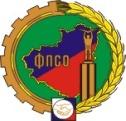 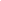 ЧАСТНОЕ УЧРЕЖДЕНИЕ ФЕДЕРАЦИИ  ПРОФСОЮЗОВ САМАРСКОЙ ОБЛАСТИ САМАРСКИЙ ИНСТИТУТ ПРОФСОЮЗНОГО ДВИЖЕНИЯ443099, г. Самара, ул. Куйбышева, 90, т/ф. 332-81-48, 332-57-38,  т. 332-06-03, е-mail: ucp_samara@mail.ru№п/пНаименование разделов идисциплинВсегочасовВ  том числеВ  том числеВ  том числеВ  том числе№п/пНаименование разделов идисциплинВсегочасовЛекцииПрактич. Занятиякруглыестол.ДискуссииСамост.работаФорма контроля знаний1.Теоретические основы документоведения. Понятие о документе. Функциональный анализ документа.128-4Собеседование2.Способы и средства документирования.Материальные носители документированной информации.122463.Свойства и признаки документов. Классификация документов по признакам.Унификация и стандартизация.1612-44.Системы документации. Требования к оформлению различных служебных документов. 1688-5.Составление управленческой документации.3281686.Организация документооборота и технология делопроизводства. Документационное обеспечение управления.248124Тестирование7.Организация хранения документов.20884Зачет8.Кадровое делопроизводство.3212164Зачет9.Деловой этикет.3614166Собеседование10.Техническое оснащение современного офиса.16412-Зачет11.Компьютерное обеспечение документоведения.3210148Зачет12.Итоговый зачет8Итого:2569410648